ИзвещениеО внесении изменений в запрос котировок цен №  001/ТВРЗ/2019Уважаемые господа!АО «ВРМ» в лице Тамбовского  ВРЗ АО «ВРМ» сообщает Вам об изменении в проведении запроса котировок цен №  001/ТВРЗ/2019 с целью выбора организации на право заключения договора на оказание автотранспортных услуг для нужд Тамбовского ВРЗ АО «ВРМ».1. Внести изменения в приложение №6 котировочной документации и изложить его в следующей редакции:Председатель Конкурсной комиссии Тамбовского ВРЗ АО «ВРМ»	     А.И.Грибков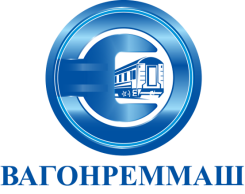 АКЦИОНЕРНОЕ ОБЩЕСТВО «ВАГОНРЕММАШ»Филиал Тамбовский вагоноремонтный завод392009, г. Тамбов, пл. Мастерских, д. 1тел. (4752) 44-49-59, факс 44-49-02, e-mail: tvrz@vagonremmash.ruАвтотранспортные услуги во внутригородском сообщении:Автотранспортные услуги во внутригородском сообщении:Автотранспортные услуги во внутригородском сообщении:Автотранспортные услуги во внутригородском сообщении:Автотранспортные услуги во внутригородском сообщении:Автотранспортные услуги во внутригородском сообщении:Автотранспортные услуги во внутригородском сообщении:Автотранспортные услуги во внутригородском сообщении:Автотранспортные услуги во внутригородском сообщении:Автотранспортные услуги во внутригородском сообщении:Автотранспортные услуги во внутригородском сообщении:Автотранспортные услуги во внутригородском сообщении:Автотранспортные услуги во внутригородском сообщении:Автотранспортные услуги во внутригородском сообщении:Автотранспортные услуги во внутригородском сообщении:№Марка а/мМарка а/мТип кузоваТип кузоваТип кузоваТип кузоваГрузоподъемностьКол –во часовКол –во часовЕд. изм.Максимальная цена за час, руб. без учета НДСМаксимальная цена за час, руб. без учета НДСМаксимальная стоимость руб. без учета НДСМаксимальная стоимость руб. с учетом НДСМаксимальная стоимость руб. с учетом НДС1КАМАЗ, МАЗКАМАЗ, МАЗОткрытый, тент-контейнерОткрытый, тент-контейнерОткрытый, тент-контейнерОткрытый, тент-контейнер20 тонн300300час900,14900,14270 042,00324 050,40324 050,402КАМАЗ - 5320КАМАЗ - 5320Открытый, бортовойОткрытый, бортовойОткрытый, бортовойОткрытый, бортовой10 тонн1 8401 840час663,06663,061 220 030,401 464 036,481 464 036,483ЗИЛ - 431410ЗИЛ - 431410Открытый, бортовойОткрытый, бортовойОткрытый, бортовойОткрытый, бортовой5 тонн2 5002 500час556,54556,541 391 350,001 669 620,001 669 620,004ЗИЛ (или эквивалент)ЗИЛ (или эквивалент)Открытый, тент-фургонОткрытый, тент-фургонОткрытый, тент-фургонОткрытый, тент-фургон3 тонны300300час470,14470,14141 042,00169 250,40169 250,405ГАЗ - 3302ГАЗ - 3302Открытый, тент-фургонОткрытый, тент-фургонОткрытый, тент-фургонОткрытый, тент-фургон1,5 тонны18 50018 500час429,67429,677 948 895,009 538 674,009 538 674,006АвтокранАвтокран16 тонн400400час1 388,981 388,98555 592,00666 710,40666 710,407АвтокранАвтокран25 тонн400400час1 432,201 432,20572 880,00687 456,00687 456,008АвтовышкаАвтовышка18 метров400400час893,64893,64357 456,00428 947,20428 947,209АвтовышкаАвтовышка22 метра 400400час1 002,121 002,12400 848,00481 017,60481 017,60Итого:Итого:12 858 135,4015 429 762,4815 429 762,48* возможно предоставление аналогичного по техническим характеристикам автотранспортного средства.* возможно предоставление аналогичного по техническим характеристикам автотранспортного средства.* возможно предоставление аналогичного по техническим характеристикам автотранспортного средства.* возможно предоставление аналогичного по техническим характеристикам автотранспортного средства.* возможно предоставление аналогичного по техническим характеристикам автотранспортного средства.* возможно предоставление аналогичного по техническим характеристикам автотранспортного средства.* возможно предоставление аналогичного по техническим характеристикам автотранспортного средства.* возможно предоставление аналогичного по техническим характеристикам автотранспортного средства.* возможно предоставление аналогичного по техническим характеристикам автотранспортного средства.* возможно предоставление аналогичного по техническим характеристикам автотранспортного средства.* возможно предоставление аналогичного по техническим характеристикам автотранспортного средства.* возможно предоставление аналогичного по техническим характеристикам автотранспортного средства.* возможно предоставление аналогичного по техническим характеристикам автотранспортного средства.* возможно предоставление аналогичного по техническим характеристикам автотранспортного средства.* возможно предоставление аналогичного по техническим характеристикам автотранспортного средства.* возможно предоставление аналогичного по техническим характеристикам автотранспортного средства.* возможно предоставление аналогичного по техническим характеристикам автотранспортного средства.